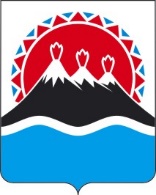 	В целях реализации статей 8, 81 , 12 Федерального закона от 25.12.2008 № 273-ФЗ  «О противодействии коррупции», статей 20 и 201 Федерального закона от 27.07.2004 № 79-ФЗ «О государственной гражданской службе Российской Федерации», в целях обеспечения исполнения Указов Президента Российской Федерации от 18.05.2009 № 557 «Об утверждении перечня должностей федеральной государственной службы, при замещением которых федеральные государственные служащие обязаны представлять сведения о своих доходах, об имуществе и обязательствах имущественного характера, а также сведения о доходах, об имуществе и обязательствах имущественного характера своих супруги (супруга) и несовершеннолетних детей» и от 21.07.2010 № 925 «О мерах по реализации отдельных положений Федерального закона «О противодействии коррупции», статей 13 и 14 Закона Камчатского края от 20.11.2013 № 343 «О государственной гражданской службе Камчатского края», постановления Губернатора Камчатского края от 31.03.2021 № 47 «Об утверждении перечня должностей государственной гражданской службы Камчатского края в исполнительных органах государственной власти Камчатского края, при замещении которых государственные гражданские служащие Камчатского края обязаны представлять сведения о своих доходах, расходах, об имуществе и обязательствах имущественного характера, а также сведения о доходах, расходах, об имуществе и обязательствах имущественного характера своих супруги (супруга) и несовершеннолетних детей»ПРИКАЗЫВАЮ: Установить, что лица, замещающие должности государственной гражданской службы Камчатского края в Министерстве финансов Камчатского края, отнесённые к разделу I Перечня должностей государственной гражданской службы Камчатского края в исполнительных органах государственной власти Камчатского края, при замещении которых государственные гражданские служащие Камчатского края обязаны представлять сведения о своих доходах, расходах, об имуществе и обязательствах имущественного характера, а также сведения о доходах, расходах, об имуществе и обязательствах имущественного характера своих супруги (супруга) и несовершеннолетних детей в соответствии с приложением к постановлению Губернатора Камчатского края от 31.03.2021 № 47 «Об утверждении перечня должностей государственной гражданской службы Камчатского края в исполнительных органах государственной власти Камчатского края, при замещении которых государственные гражданские служащие Камчатского края обязаны представить сведения о своих доходах, расходах, об имуществе и обязательствах имущественного характера, а также сведения о доходах, расходах, об имуществе и обязательствах имущественного характера своих супруги (супруга) и несовершеннолетних детей» обязаны представлять сведения о своих доходах, расходах, об имуществе и обязательствах имущественного характера, а также сведения о доходах, расходах, об имуществе и обязательствах имущественного характера своих супруги (супруга) и несовершеннолетних детей.Утвердить перечень конкретных должностей государственной гражданской службы Камчатского края, замещение которых связано с коррупционными рисками, согласно приложению 1 к настоящему приказу.  Дудник К.С., референту отдела правового и кадрового обеспечения Министерства финансов Камчатского края:ознакомить заинтересованных государственных гражданских служащих Министерства финансов Камчатского края с настоящим приказом и Перечнем конкретных должностей государственной гражданской службы Камчатского края, замещение которых связано с коррупционными рисками. организовать систематическое проведение оценок коррупционных рисков, возникающих при реализации Министерством финансов Камчатского края своих функций, и внесение изменений в Перечень конкретных должностей в течение 5 рабочих дней со дня выявления таких рисков, а также в течение 5 рабочих дней ознакомить заинтересованных государственных гражданских служащих Министерства финансов Камчатского край с изменениями, вносимыми в настоящий приказ.Установить, что государственный гражданский служащий, замещавший в Министерстве финансов Камчатского края должность, при замещении которой он обязан представлять сведения о своих доходах, расходах, об имуществе и обязательствах имущественного характера, а также сведения о доходах, расходах, об имуществе и обязательствах имущественного характера своих супруги (супруга) и несовершеннолетних детей в течение двух лет со дня увольнения с государственной гражданской службы Камчатского края:имеет право замещать на условиях трудового договора должности в организации и (или) выполнять в данной организации работы (оказывать данной организации услуги) в течение месяца стоимостью более ста тысяч рублей на условиях гражданско-правового договора, если отдельные функции государственного управления данной организацией входили в должностные (служебные) обязанности государственного гражданского служащего Камчатского края, с согласия соответствующей комиссии по соблюдению требований к служебному поведению государственных гражданских служащих Камчатского края и урегулированию конфликта интересов, которое дается в порядке, установленном Положением о комиссиях по соблюдению требований к служебному поведению государственных гражданских служащих Камчатского края и урегулированию конфликта интересов, утвержденным Законом Камчатского края от 03.12.2010 № 526 «О комиссиях по соблюдению требований к служебному поведению государственных гражданских служащих Камчатского края и урегулированию конфликта интересов», на основании обращения по форме согласно приложению 2;обязан при заключении трудовых договоров и (или) гражданско-правовых договоров в случае, предусмотренном пунктом 1 настоящей части, сообщать работодателю сведения о последнем месте государственной гражданской службы Камчатского края с соблюдением законодательства Российской Федерации о государственной тайне.Дудник К.С., референту отдела правового и кадрового обеспечения Министерства финансов Камчатского края обеспечить:уведомление об ограничениях, налагаемых на гражданина при заключении им трудового или гражданско-правового договора, при увольнении государственного гражданского служащего Министерства финансов Камчатского края, замещавшего должность, включенную в Перечень должностей либо Перечень должностей, замещение которых связано с коррупционными рисками, по форме согласно приложению 3;учет уведомлений, выдаваемых государственным гражданским служащим Камчатского края, указанным в пунктах 1, 2 настоящей части, при их увольнении в журнале по форме согласно приложению 4.Признать утратившими силу:приказ Министерства финансов Камчатского края от 19.06.2012 № 65 «О мерах по реализации отдельных положений Федерального закона «О противодействии коррупции» в Министерстве финансов Камчатского края;приказ Министерства финансов Камчатского края от 28.09.2015 № 171 «О внесении изменений в приказ Министерства финансов Камчатского края от 19.06.2012 № 65 «О мерах по реализации отдельных положений Федерального закона «О противодействии коррупции» в Министерстве финансов Камчатского края; приказ Министерства финансов Камчатского края от 06.10.2015 № 181 «Об утверждении перечня должностей государственной гражданской службы Камчатского края в Министерстве финансов Камчатского края, замещение которых связано с коррупционными рисками»;приказ Министерства финансов Камчатского края от 10.11.2015 № 210 «О внесении изменения в приложение к приказу Министерства финансов Камчатского края от 06.10.2015 № 181 «Об утверждении перечня должностей государственной гражданской службы Камчатского края в Министерстве финансов Камчатского края, замещение которых связано с коррупционными рисками»;приказ Министерства финансов Камчатского края от 16.12.2015 № 262 «О внесении изменений в приказ Министерства финансов Камчатского края от 19.06.2012 № 65 «О мерах по реализации отдельных положений Федерального закона «О противодействии коррупции» в Министерстве финансов Камчатского края;приказ Министерства финансов Камчатского края от 28.12.2015 № 276 «О внесении изменений в приказ Министерства финансов Камчатского края от 19.06.2012 № 65 «О мерах по реализации отдельных положений Федерального закона «О противодействии коррупции» в Министерстве финансов Камчатского края;приказ Министерства финансов Камчатского края от 12.01.2016 № 3 «О внесении изменения в приложение к приказу Министерства финансов Камчатского края от 06.10.2015 № 181 «Об утверждении перечня должностей государственной гражданской службы Камчатского края в Министерстве финансов Камчатского края, замещение которых связано с коррупционными рисками»;приказ Министерства финансов Камчатского края от 06.07.2017 № 135 «О внесении изменения в приложение к приказу Министерства финансов Камчатского края от 06.10.2015 № 181 «Об утверждении перечня должностей государственной гражданской службы Камчатского края в Министерстве финансов Камчатского края, замещение которых связано с коррупционными рисками»;приказ Министерства финансов Камчатского края от 31.07.2017 № 152 «О внесении изменения в приложение к приказу Министерства финансов Камчатского края от 06.10.2015 № 181 «Об утверждении перечня должностей государственной гражданской службы Камчатского края в Министерстве финансов Камчатского края, замещение которых связано с коррупционными рисками»;приказ Министерства финансов Камчатского края от 19.10.2017 № 207 «О внесении изменений в приказ Министерства финансов Камчатского края от 19.06.2012 № 65 «О мерах по реализации отдельных положений Федерального закона «О противодействии коррупции» в Министерстве финансов Камчатского края;приказ Министерства финансов Камчатского края от 18.06.2018 № 118 «О внесении изменения в приложение к приказу Министерства финансов Камчатского края от 06.10.2015 № 181 «Об утверждении перечня должностей государственной гражданской службы Камчатского края в Министерстве финансов Камчатского края, замещение которых связано с коррупционными рисками»;приказ Министерства финансов Камчатского края от 09.12.2019 № 289 «О внесении изменений в приказ Министерства финансов Камчатского края от 19.06.2012 № 65 «О мерах по реализации отдельных положений Федерального закона «О противодействии коррупции» в Министерстве финансов Камчатского края;приказ Министерства финансов Камчатского края от 09.12.2019 № 290 «О внесении изменения в приказ Министерства финансов Камчатского края от 06.10.2015 № 181 «Об утверждении перечня должностей государственной гражданской службы Камчатского края в Министерстве финансов Камчатского края, замещение которых связано с коррупционными рисками»;приказ Министерства финансов Камчатского края от 05.02.2021 № 33/39 «О внесении изменения в приказ Министерства финансов Камчатского края от 06.10.2015 № 181 «Об утверждении перечня должностей государственной гражданской службы Камчатского края в Министерстве финансов Камчатского края, замещение которых связано с коррупционными рисками»;приказ Министерства финансов Камчатского края от 11.02.2021 № 33/45 «О внесении изменений в приказ Министерства финансов Камчатского края от 19.06.2012 № 65 «О мерах по реализации отдельных положений Федерального закона «О противодействии коррупции» в Министерстве финансов Камчатского края;Настоящий приказ вступает в силу через 10 дней после дня его официального опубликования. Приложение 1 к приказуМинистерства финансовКамчатского края от [Дата регистрации] № [Номер документа]Переченьконкретных должностей государственной гражданской службы Камчатского края в Министерстве финансов Камчатского края, замещение которых связано с коррупционными рискамиПримечание:* Должность содержится одновременно в нескольких разделах Перечня должностей в связи с наличием в должностных обязанностях двух и более коррупционных рисков.** Примечание: количество указывается в случае наличия двух и более штатных единиц.Всего в Перечне должностей содержится 16 должностей.Приложение 2 к приказуМинистерства финансовКамчатского края от [Дата регистрации] № [Номер документа]Форма обращенияо получении согласия на заключениетрудового/гражданско-правового договора(гражданско-правовых договоров)В  Главное  управление  государственной  службыгубернатора и Правительства Камчатского края от_______________________________________________(фамилия, имя, отчество гражданина/ государственного_______________________________________________гражданского служащего Камчатского края/ дата рождения,_______________________________________________ адрес места жительства, контактный телефон)_______________________________________________ ОБРАЩЕНИЕО ПОЛУЧЕНИИ СОГЛАСИЯНА ЗАКЛЮЧЕНИЕ ТРУДОВОГО/ ГРАЖДАНСКО-ПРАВОВОГО ДОГОВОРА(ГРАЖДАНСКО-ПРАВОВЫХ ДОГОВОРОВ) <1>В  соответствии  с частью 1 статьи 12 Федерального закона от 25.12.2008 №  273-ФЗ  «О  противодействии  коррупции»  прошу дать согласие комиссии по соблюдению  требований  к  служебному поведению государственных гражданских служащих   Камчатского   края   и   урегулированию  конфликта  интересов  в Министерстве  финансов  Камчатского  края  <2>  на  замещение  на  условиях трудового договора, заключаемого на _______________________________________ (указывается срок действия трудового договора)в организации: ___________________________________________________________________(указывается   наименование   коммерческой,некоммерческой   организации, характер ее деятельности)(местонахождение: _______________________________________________________________(указывается  почтовый адрес и юридический адрес),электронная почта: ___________________________),должности ______________________________________________________________________(указывается полное наименование должности с указанием структурного подразделения)_____________________________________________________________________________________________основные направления поручаемой работы:_______________________________________________________________________________________________________________________________________________________________________________________________________________________________________или выполнение в ________________________________________________________________(указывается наименование коммерческой, некоммерческой организации)(местонахождение: _______________________________________________________________(указывается почтовый адрес и юридический адрес)работ (оказание услуг) (нужное подчеркнуть) по ______________________________________(перечисляются  работы (услуги), выполняемые в коммерческой, некоммерческой организации _____________________________________________________________________________(оказываемые  коммерческой,  некоммерческой  организации)  на  условияхгражданско-правового договора (гражданско-правовых договоров)в   течение  месяца  стоимостью  более  100  тыс.  рублей  на  условияхгражданско-правого   договора   (гражданско-правовых   договоров)   (нужноеподчеркнуть),    заключаемого   (заключаемых)   (нужное   подчеркнуть)   на_____________________________________________________________________________(указывается срок действия гражданско-правового договора(гражданско-правовых договоров),сумма  оплаты за выполнение (оказание) по гражданско-правовому договору(гражданско-правовым договорам) работ (услуг) составит _____________________________.В  течение  последних  двух  лет  до  дня  увольнения с государственнойгражданской  службы  Камчатского края (дата увольнения) замещал/а должности(перечислить   замещаемые   должности  государственной  гражданской  службыКамчатского края; должностные (служебные) обязанности, исполняемые во времязамещения _______________________________________________________ должностигосударственной гражданской службы Камчатского края).Во время замещения мной должности ____________________________________________________________________________________________________________________________(указывается полное наименование должности государственнойгражданской службы Камчатского края)исполнял/а  (исполняю)  следующие  обязанности,  в  том  числе  связанные сфункциями государственного управления в отношении:_____________________________________________________________________________(указать наименование коммерческой или некоммерческой организации, перечислить должностные_____________________________________________________________________________________________,обязанности, функции государственного управления)К обращению прилагаю следующие дополнительные материалы <3>:__________________________________________________________________________________________________________________________________________________________(указываются   документы:  копии  трудовой  книжки,  копии  должностнойинструкции,  трудового  договора,  гражданско-правового договора, приказа оприеме на работу, иных документов, имеющих отношение к обращению)Информацию  о принятом комиссией решении <4> прошу направить на мое имяпо адресу: _______________________________________________________________________(указывается адрес фактического проживания гражданина для направления решения по почте, другой_____________________________________________________________________________________________способ направления решения, любой, а также необходимые реквизиты для такого способа направления решения)___________________________________________________________________________    "___" _____________ 20 ___ г.           ________________________                                                 				  (подпись)--------------------------------<1> В соответствии с Законом Камчатского края от 03.12.2010 N 526 "О комиссиях по соблюдению требований к служебному поведению государственных гражданских служащих Камчатского края и урегулированию конфликта интересов" обращение о получении согласия на заключение трудового/ гражданско-правового договора (гражданско-правовых договоров) (далее - обращения) может быть подано как гражданином, на которого налагаются ограничения при заключении им трудового или гражданско-правового договора в течение двух лет после увольнения с государственной гражданской службы Камчатского края, так и государственным гражданским служащим Камчатского края, планирующим свое увольнение с государственной гражданской службы Камчатского края. Обращение подлежит рассмотрению комиссией по соблюдению требований к служебному поведению государственных гражданских служащих Камчатского края и урегулированию конфликта интересов в Министерстве финансов Камчатского края с учетом мотивировочного заключения, подготовленного Главным управлением государственной службы губернатора и Правительства Камчатского края.<2> При подаче обращения гражданином, замещавшим должность государственной гражданской службы Камчатского края, назначение на которую и освобождение от которой осуществляется руководителем Министерства финансов Камчатского края.<3> Представление документов осуществляется по усмотрению гражданина/ государственного гражданского служащего Камчатского края.<4> Выписка из решения комиссии, заверенная подписью секретаря комиссии и печатью Министерства финансов Камчатского края, вручается гражданину/ государственному гражданскому служащему Камчатского края под роспись или направляется заказным письмом с уведомлением по указанному им в обращении адресу не позднее одного рабочего дня, следующего за днем проведения соответствующего заседания комиссии.Приложение 3 к приказуМинистерства финансовКамчатского края от [Дата регистрации] № [Номер документа]ФОРМА УВЕДОМЛЕНИЯ ОБ ОГРАНИЧЕНИЯХ, НАЛАГАЕМЫХ НА ГРАЖДАНИНА,ЗАМЕЩАВШЕГО ДОЛЖНОСТЬ ГОСУДАРСТВЕННОЙ ГРАЖДАНСКОЙ СЛУЖБЫКАМЧАТСКОГО КРАЯ, ПРИ ЗАКЛЮЧЕНИИ ИМ ТРУДОВОГО ИЛИГРАЖДАНСКО-ПРАВОВОГО ДОГОВОРА_______________________________________                                    	_______________________________________                                    	(Кому: Ф.И.О. гражданина, его должность                                    	государственной   гражданской    службы                                    	Камчатского  края  на  день увольнения)УВЕДОМЛЕНИЕ№ ______ ОТ «___»___________ 20___ ГОДА <*>ОБ ОГРАНИЧЕНИЯХ, НАЛАГАЕМЫХ НА ГРАЖДАНИНА, ЗАМЕЩАВШЕГОДОЛЖНОСТЬ ГОСУДАРСТВЕННОЙ ГРАЖДАНСКОЙ СЛУЖБЫКАМЧАТСКОГО КРАЯ, ПРИ ЗАКЛЮЧЕНИИ ИМ ТРУДОВОГОИЛИ ГРАЖДАНСКО-ПРАВОВОГО ДОГОВОРАУважаемый(ая) ____________________________________!    В   соответствии   со  статьей  12  Федерального  закона  от 25.12.2008 №  273-ФЗ  "О  противодействии  коррупции",  статьей 64.1 Трудового кодекса Российской Федерации,______________________________________________________ ___________________________________________________________________________    (указать  соответствующий  нормативный  правовой акт Камчатского края с учетом   должности,   замещаемой   гражданином   на  день  его  увольнения. Постановление  Правительства  Камчатского  края  от  14.05.2012  N 219-П «О реализации  отдельных  положений Федерального закона от 25.12.2008 № 273-ФЗ «О  противодействии  коррупции»  / Приказ Министерства финансов Камчатского края  от  ___________  2012 № ___________ «О реализации отдельных положений Федерального  закона от 25.12.2008 № 273-ФЗ «О противодействии коррупции» в Министерстве финансов Камчатского края») уведомляем  Вас  о  необходимости  соблюдения  в  течение  2-х  лет   после увольнения с государственной службы ограничений, налагаемых на  гражданина, замещавшего должность государственной службы, при заключении  им  трудового или гражданско-правового договора, а именно:    - замещать  должность в организации на условиях трудового договора либо выполнении в данной организации работы (оказании данной организации услуги) в  течение  месяца  стоимостью более 100 000 (ста тысяч) рублей на условиях гражданско-правового   договора   (гражданско-правовых   договоров),   если отдельные  функции по государственному управлению этой организацией входили в   Ваши  должностные  (служебные)  обязанности,  с  согласия  комиссии  по соблюдению  требований  к  служебному поведению государственных гражданских служащих   Камчатского   края   и   урегулированию  конфликта  интересов  в Министерстве финансов Камчатского края;    - сообщать   работодателю  сведения  о  последнем месте государственной службы   (в   Министерстве   финансов   Камчатского   края)  с  соблюдением законодательства Российской Федерации о государственной тайне.    Несоблюдение  указанных  ограничений в течение 2-х лет после увольнения с    государственной    службы    влечет    прекращение    трудового    или гражданско-правового договора (гражданско-правовых договоров) на выполнение работ (оказание услуг), указанного в пункте 1 настоящей части  уведомления.    Неисполнение  работодателем  обязанности, установленной частью 4 статьи 12   Федерального   закона   от   25.12.2008   №  273-ФЗ "О противодействии коррупции",   является   правонарушением   и   влечет   ответственность   в соответствии  со  статьей  19.29 КоАП РФ в виде наложения административного штрафа: на граждан в размере от 2 000 до 4 000 рублей, на должностных лиц - от  20  000  до  50  000 рублей, на юридических лиц - от 100 000 до 500 000 рублей.    Настоящее   уведомление   рекомендуем  хранить  в  течение  2-х  лет  с "___"___________  20___  года  и  представлять  вместе  с  трудовой книжкой работодателю  при  заключении  с  Вами  трудового  или гражданско-правового договора  (гражданско-правовых  договоров)  на  выполнение  работ (оказание услуг).Настоящее уведомление вручено:_______________________________________     Дата: «___»_________ 20___ года(Кем: Ф.И.О., должность ответственногоза работу по профилактике коррупционныхи иных правонарушений, подпись)--------------------------------<*> Примечание: Номер и дата уведомления присваиваются в соответствии с графами 1 и 5 Журнала учета уведомлений об ограничениях, налагаемых на гражданина, замещавшего должность государственной гражданской службы Камчатского края в Министерстве финансов Камчатского края, при заключении им трудового или гражданско-правового договора и сообщений работодателей о заключении с ним трудового или гражданско-правового договораНастоящее уведомление со стороны бывшего государственного гражданского служащего является добросовестной формой информирования работодателя о последнем месте государственной гражданской службы Камчатского края, предупреждающей нарушение условий заключения трудового договора, влекущих невозможность продолжения работы и соответственно прекращение трудового или гражданско-правового договора (гражданско-правовых договоров).Приложение 4 к приказуМинистерства финансовКамчатского края от [Дата регистрации] № [Номер документа]ФОРМА ЖУРНАЛА УЧЕТА УВЕДОМЛЕНИЙ ОБ ОГРАНИЧЕНИЯХ, НАЛАГАЕМЫХНА ГРАЖДАНИНА, ЗАМЕЩАВШЕГО ДОЛЖНОСТЬ ГОСУДАРСТВЕННОЙГРАЖДАНСКОЙ СЛУЖБЫ КАМЧАТСКОГО КРАЯ, ПРИ ЗАКЛЮЧЕНИИ ИМИТРУДОВОГО ИЛИ ГРАЖДАНСКО-ПРАВОВОГО ДОГОВОРА И СООБЩЕНИЙРАБОТОДАТЕЛЕЙ О ЗАКЛЮЧЕНИИ С НИМ ТРУДОВОГО ИЛИГРАЖДАНСКО-ПРАВОВОГО ДОГОВОРАЖУРНАЛ УЧЕТАУВЕДОМЛЕНИЙ ОБ ОГРАНИЧЕНИЯХ, НАЛАГАЕМЫХНА ГРАЖДАНИНА, ЗАМЕЩАВШЕГО ДОЛЖНОСТЬ ГОСУДАРСТВЕННОЙГРАЖДАНСКОЙ СЛУЖБЫ КАМЧАТСКОГО КРАЯ В МИНИСТЕРСТВЕ ФИНАНСОВКАМЧАТСКОГО КРАЯ, ПРИ ЗАКЛЮЧЕНИИ ИМ ТРУДОВОГО ИЛИГРАЖДАНСКО-ПРАВОВОГО ДОГОВОРА (ГРАЖДАНСКО-ПРАВОВЫХДОГОВОРОВ) И СООБЩЕНИЙ РАБОТОДАТЕЛЕЙ О ЗАКЛЮЧЕНИИ СНИМ ТРУДОВОГО ИЛИ ГРАЖДАНСКО-ПРАВОВОГО ДОГОВОРАМИНИСТЕРСТВО ФИНАНСОВ КАМЧАТСКОГО КРАЯПРИКАЗ № [Номер документа]г. Петропавловск-Камчатскийот [Дата регистрации] годаОб утверждении перечня должностей государственной гражданской службы Камчатского края в Министерстве финансов Камчатского края, замещение которых связано с коррупционными рискамиВрио Министра[горизонтальный штамп подписи 1]А.Н. Бутылин№Наименование структурногоподразделенияНаименование должности (количество штатных единиц**)Должностной регламентДолжностной регламентПримечание№Наименование структурногоподразделенияНаименование должности (количество штатных единиц**)Датаутверждения регламентаИзвлечение из положений12345661Отдел правового и кадрового обеспечения Ведущий консультант15.01.2021Представляет интересы Министерства финансов Камчатского края             (далее – Министерство) в судах, арбитражных судах, а также в государственных и общественных организациях2.Отдел правового и кадрового обеспечения Ведущий консультант29.06.2017Является членом комиссий, образованных в Министерстве, а также в исполнительных органах государственной власти Камчатского края, в соответствии с полномочиями Министерства2.Бюджетный отделВедущий консультант(2 должности) 15.07.2019Является членом комиссий, образованных в Министерстве, а также в исполнительных органах государственной власти Камчатского края, в соответствии с полномочиями Министерства2.Отдел финансирования, учета и отчетностиВедущий консультант13.09.2016Является членом комиссий, образованных в Министерстве, а также в исполнительных органах государственной власти Камчатского края, в соответствии с полномочиями Министерства2.Отдел контроля и регулирования контрактной системы контрольного управления Ведущий консультант 26.03.2020Является членом комиссий, образованных в Министерстве, а также в исполнительных органах государственной власти Камчатского края, в соответствии с полномочиями Министерства2.Государственный инспектор(4 должности)01.12.2016Является членом комиссий, образованных в Министерстве, а также в исполнительных органах государственной власти Камчатского края, в соответствии с полномочиями Министерства3.Отдел правового и кадрового обеспечения Ведущий консультант**(2 должности) 29.06.2017Ведет работу по профилактике коррупционных правонарушений в Министерстве 4.Отдел финансового контроля контрольного управленияКонсультант04.06.2020Осуществляет внутренний государственный финансовый контроль в финансово-бюджетной сфере, контроль за использованием средств краевого бюджета некоммерческой организацией «Фонд капитального ремонта многоквартирных домов Камчатского края»;проводит контрольные мероприятия в отношении объектов внутреннего государственного финансового контроля, указанных в части 1 статьи 266.1 Бюджетного кодекса Российской Федерации;проводит проверки (ревизии), обследования, в том числе встречные проверки;готовит акты проверок (ревизий), заключения на обследования, подписывает их;осуществляет контроль за своевременностью и полнотой устранения нарушений в финансово-хозяйственной деятельности проверенных объектов контроля, а также за возмещением ими причиненного ущерба.4.Отдел финансового контроля контрольного управленияКонсультант04.06.2020Составляет протоколы об административных правонарушениях, предусмотренных статьями 7.293, частями 8-10 статьи 7.32, статьями 7.326, 15.1, 15.14-15.1516. частью 20 статьи 19.5, частью 1 статьи 19.72, частью 1 статьи 20.25 Кодекса Российской Федерации об административных правонарушениях. 5.Отдел контроля и регулирования контрактной системы контрольного управленияВедущий консультант *26.03.2020Осуществляет контроль в сфере закупок для обеспечения нужд Камчатского края, предусмотренного частью 5 статьи 99 Федерального закона № 44-ФЗ;подтверждает в единой информационной системе в сфере закупок информацию и документы, установленные частью 2 статьи 103 Федерального закона № 44-ФЗ, направляемые заказчиками Камчатского края для включения в реестр контрактов;осуществляет внутренний государственный финансовый контроль в соответствии с Бюджетным кодексом Российской Федерации;составляет протоколы об административных правонарушениях предусмотренных частями 1 – 2.1 статьи 7.29, статьей 7.29.3, частями 1 – 4.2, 6 - 8, 11, 13, 14 статьи 7.30, частью 2 статьи 7.31, частями 1 и 2 статьи 7.31.1, частями 1 - 4, 5, 6, 8 - 10 статьи 7.32, частью 1 статьи 7.32.5, статьей 7.32.6, частью 11 статьи 9.16, частями 7, 20 статьи 19.5, частью 1 статьи 19.7.2, частью 1 статьи 20.25 Кодекса Российской Федерации об административных правонарушениях6.Государственный инспектор**(4 должности)01.12.2016Осуществляет контроль в сфере закупок, предусмотренный частью 2 статьи 99 Федерального закона №44-ФЗ путем проведения плановых (внеплановых) проверок в отношении заказчиков, контрактных служб, контрактных управляющих, комиссий по осуществлению закупок товаров, работ, услуг и их членов, уполномоченных органов, уполномоченных учреждений при осуществлении закупок для обеспечения государственных нужд, в отношении специализированных организаций, выполняющих в соответствии с Федеральным законом № 44-ФЗ отдельные полномочия в рамках осуществления закупок для обеспечения государственных нужд;выдает обязательные для исполнения предписания об устранении нарушений законодательства Российской Федерации и иных нормативных правовых актов о контрактной системе в сфере закупок, в том числе об аннулировании определения поставщиков (подрядчиков, исполнителей);осуществляет взаимодействие с органами местного самоуправления муниципальных образований в Камчатском крае по вопросам организации закупок для муниципальных нужд и обеспечения контроля за соблюдением законодательства Российской Федерации и иных нормативных правовых актов Российской Федерации о контрактной системе в сфере закупок; проводит проверки по жалобам и обращениям участников конкурентных процедур закупок на действия (бездействие) заказчиков, уполномоченного органа, специализированных организаций, конкурсной, аукционной, котировочной или единой комиссий по защите прав и законных интересов участников закупок;участвует в рассмотрении жалоб на действия (бездействие) заказчика, уполномоченного органа, специализированной организации, конкурсной, котировочной или единой комиссии при осуществлении закупок для обеспечения государственных или муниципальных нужд, нужд бюджетных учреждений;составляет протоколы об административных правонарушениях предусмотренных частями 1 – 2.1 статьи 7.29, статьей 7.29.3, частями 1 – 4.2, 6 - 8, 11, 13, 14 статьи 7.30, частью 2 статьи 7.31, частями 1 и 2 статьи 7.31.1, частями 1 - 6, 8 - 10 статьи 7.32, частью 1 статьи 7.32.5, статьей 7.32.6, частью 11 статьи 9.16, частями 7, 20 статьи 19.5, частью 1 статьи 19.7.2, частью 1 статьи 20.25 Кодекса Российской Федерации об административных правонарушениях7.Бюджетный отделГлавный специалист-эксперт (2 должности)06.04.2017Участвует в формировании проекта краевого бюджета7.Бюджетный отделВедущий специалист-эксперт30.10.2015Участвует в формировании проекта краевого бюджета7.Бюджетный отделВедущий консультант* (2 должности)15.07.2019Участвует в формировании проекта краевого бюджета7.Бюджетный отделКонсультант(2 должности)30.10.2015Участвует в формировании проекта краевого бюджета8.Бюджетный отделВедущий консультант* (2 должности)15.07.2019Участвует в проектировании предельных объемов бюджетных ассигнований по главным распорядителям средств краевого бюджета либо субъектам бюджетного планирования8.Бюджетный отделКонсультант*(2 должности)30.10.2015Участвует в проектировании предельных объемов бюджетных ассигнований по главным распорядителям средств краевого бюджета либо субъектам бюджетного планирования8.Бюджетный отделГлавный специалист-эксперт**(2 должности)06.04.2017Участвует в проектировании предельных объемов бюджетных ассигнований по главным распорядителям средств краевого бюджета либо субъектам бюджетного планирования9.Бюджетный отделГлавный специалист-эксперт**(2 должности)06.04.2017Участвует в разработке проектов методик распределения и порядка предоставления межбюджетных трансфертов из краевого бюджета бюджетам муниципальных образований, расположенных на территории Камчатского края9.Бюджетный отделВедущий специалист-эксперт*30.10.2015Участвует в разработке проектов методик распределения и порядка предоставления межбюджетных трансфертов из краевого бюджета бюджетам муниципальных образований, расположенных на территории Камчатского края10.Бюджетный отделКонсультант*30.10.2015Вносит в установленном порядке изменения в государственную программу Камчатского края «Управление государственными финансами Камчатского края», план реализации государственной программы, детальный план-график реализации государственной программы на очередной год и на плановый период, подготавливает отчетность о реализации государственной программы11.Отдел контроля и регулирования контрактной системы контрольного управленияВедущий консультант* 26.03.2020В установленном законодательстве Российской Федерации порядке осуществляет закупки Министерства и (или) является членом единой комиссии Министерства по осуществлению закупок для нужд Камчатского края12.Отдел контроля и регулирования контрактной системы контрольного управленияГосударственный инспектор**(4 должности)01.12.2016Осуществляет согласование заключения контракта с единственным поставщиком (подрядчиком, исполнителем) в порядке, установленном Правительством Российской Федерации либо об отказе в таком согласовании в случаях, установленных Федеральным законом № 44-ФЗ;13.Отдел финансового контроля контрольного управленияКонсультант*21.04.2020Является материально ответственным лицом Министерства финансов Камчатского краяСведения о выданном государственному служащему уведомленииСведения о выданном государственному служащему уведомленииСведения о выданном государственному служащему уведомленииСведения о выданном государственному служащему уведомленииСведения о выданном государственному служащему уведомленииСведения о выданном государственному служащему уведомленииСведения о заключении трудового договора/гражданско-правового договора (далее - ГПД) / по сообщению работодателяСведения о заключении трудового договора/гражданско-правового договора (далее - ГПД) / по сообщению работодателяСведения о заключении трудового договора/гражданско-правового договора (далее - ГПД) / по сообщению работодателяСведения о заключении трудового договора/гражданско-правового договора (далее - ГПД) / по сообщению работодателяСведения о заключении трудового договора/гражданско-правового договора (далее - ГПД) / по сообщению работодателяСведения о заключении трудового договора/гражданско-правового договора (далее - ГПД) / по сообщению работодателяNДатаувольненияФ.И.О.государственногослужащегоЗамещаемаядолжность,наименованиеструктурногоподразделения(при егоналичии);Датаврученияуведомления,подписьработникакадровойслужбыПодпись лица,уволенного сдолжностигосударственнойслужбыДатапоступлениясообщенияработодателяо заключениитрудовогодоговораили ГПДНаименованиеорганизации,полное исокращенное(при егоналичии)Наименованиедолжности,структурногоподразделенияорганизации(предмет работы/услуги) по ГПД)Дата и номерприказа/ датазаключениятрудовогодоговора/ ГПД,срок, на которыйон заключенОсновныедолжностныеобязанности,исполняемыепо трудовомудоговору/ ГПДТребуетсясогласиекомиссии(да/ нет)123456789101112